ARMENIA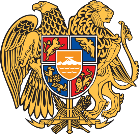 Geneva, 23 January 202035th Session of the UPR Working GroupReview of KenyaDelivered by Ms. Armine PetrosyanThank you, Mr. Vice-President.Armenia welcomes the delegation of Kenya. We also welcome the steps taken by the Kenyan Government to promote human rights since the previous UPR cycle. We took note of the efforts to protect and promote the rights of child through reviewing the Children Act with a view to strengthen its protective capacity. We also note the adoption of the National Plan of Action for Children (2015-2022).We take note with appreciation of the existing moratorium on the death penalty and encourage the Government of Kenya to consider the full abolition of it.We welcome the measures taken to establish effective institutions in collecting and monitoring human rights violations in Kenya.We would like to make the following recommendations:To ratify the Convention on the Prevention and Punishment of the Crime of Genocide, To ratify 2nd and 3rd Optional Protocols to the Convention on the Rights of the Child.I thank you.